indice general de nombres citadosLas 10  etapa estudiadas y  presentadas son:01 sIglo I. Tiempos de Jesús02 Siglos II a V. Época Patrística03  Silos VI a XI. Edad Media Bárbara y  Monacal04 Siglos XII y XIII. Escolástica05 Siglos XIV y XV. Tiempos humanísticos06 Siglo XVI. Los tiempos imperiales07 Siglo XVII. Época del Barroco08 Siglo XVIII. Período de la Ilustración09 Siglo XIX. Tiempo de Restauración10 Siglo XX.  Revolución tecnología11 Siglo XXI.  Ráfagas de ProspectivaEn cada período cronológico se expresaa)Espejo de los Archivos con figuras modélicasb) Indicadores de cada Archivoc) Otros nombres en reservaLos Archivo se agrupan por campos en las siguientes categoríasca  catequistas y pastoraleses  escolares y pedagogossa  sacerdotes y obisposfu  fundadores/as de gruposmu  mujeres y religiosas variasmi  misioneros/as diversosdo  doctores y autoridadespe   pensadores y escritoresla  laicos y seglares cultos0t  otros no clasificadosY en cada grupo o bloque se les ordena por la fecha  del final de su vida.Téngase en cuenta que cada figura se presenta con extensión variableentrre 2 y 10 pgs, escritas en letra arial del tamaño 12Se calcula una 2000 y 2500 pgs si se sacaran en papel      Y que a lo largo de los datos que se ofrecen, los que reflejan su valor catequístico en cada una de las figuras se han sombreado en azul, aceptando los criterios  diversos que en ocasiones se explicitan, pero que en general se asocian a la tradición relativa a cada figuraEn resumen: Una consulta supone buscar  1º Dos primeros números. Carpeta global en la que está un autor. Son 10 Carpetas 2º Nº de orden que figura en la carpeta a que pertenece. Desde 20 (siglo I) a 60 (siglo XX) 3º Naturaleza de la figura: ca = Catequesis...es...sa... fu... mu...mi...do...pe...la   ot= otros. 4º Año de su muerte.    Y sigue el nombre y las fechas de su vida.Carpeta 01 Siglo IEl tiempo de Jesús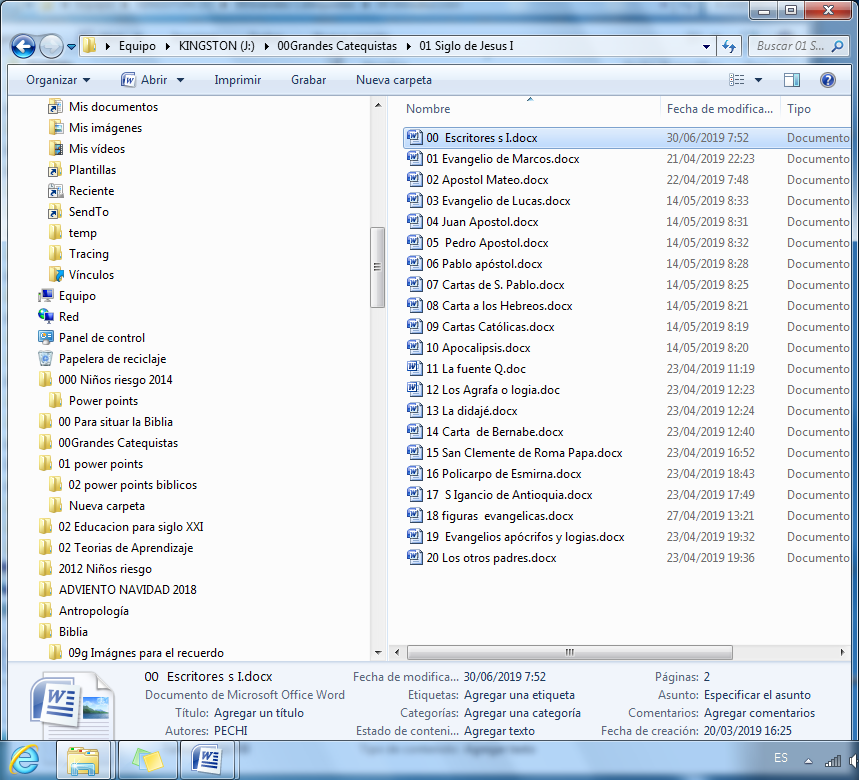 0101ca0101 Marcos  50 a 600102ca0102 Mateo  700103ca0103 Lucas 800104ca0104 Juan  950105ca0105 Hechos de Apóstoles Pedro 800106ca0106 Hechos de los Apóstoles Pablo 800107ca0107 Cartas Paulinas 52 a 64, 0108ca0108 Carta a los Hebreos  70?0109ca0109 Cartas Católicas  60 a 900110ca0110 Apocalipsis 85 a 95  0111do0111 Fuente Q 40-50?0112do0112 Logia y Agrafa 33 a 700113do0113 Didaje  70 a 1100114do0114 Carta de Bernabé  80 ´0 900115sa0115 Clemente de Roma Papa0116sa0116 Policarpo de Esmirna0117sa0117 Ignacio de Antioquia0118do0118 Primeros apócrifos y figuras0119do0119 Evangelios apócrifos0120sa0120 Los otros PadresCarpeta 02  Siglos II a V    La Epoca Patrística0201ca163 San Justino  110-163 0202ca23  Tertuliano 160-2230203ca387 San Cirilo de Jerusalén 315-3870204ca407 San Juan Crisóstomo 344-4070205ca450 San Pedro Crisólogo 380-4500206do431 San Agustín Hipona   380-  4310207do525  Boecio 480-5250208do420 San Jerónimo 340-4200209la258 San Lorenzo  (x - 258  )0210la288 San Sebastíán  256- 288 0211la336 San Antonio Abad 256-3360212la343 San Pacomio 290-343 0213la397 San Martin de Tours 316-3970214la410 Aurelio Prudencio 384-4100215la459 San Simón Estilita 395-4590216mi493 San Patricio de Irlanda  x - 4930217mu400 Sta. Anastasia de Roma  x - 400 0218mu404 Santa Paula de Roma 345-4040219pe217 Clemente de Alejandría 150-2170220pe373 San Atanasio 295-3730221pe410 Aurelio Prudencio 380-4100222sa150  Hermas x -1500223sa150 Papías de Hierápolis (x - 150 )0224sa190 San Ireneo 140-190 0225sa235 San Hipólito de Roma 170-2350226sa258 San Cipriano  Cartago 200-2580227sa357 Osio de Córdoba 256-3570228sa379 San Basilio 330-379 0229sa389 Gregorio Nacianceno 329-389 0230sa395 San Gregorio de Nisa 333-3950251sa397 San Ambrosio de Milán 340-3970232sa431 San Paulino de Nola 390-4610233sa444 San Cirilo  Alejandría 370-4440234sa461 San León I 390-461 0235sa253  Orígenes 185-253 Reserva de 27 nombres: siglo II a V02xx160 Santa Sabina de Roma  s. II 16002xx165 Hegesipo de Jerusalén  +16502xx183 Teófilo de de Antioquía (x - 183)02xx195 San Teófilo de Cesarea +19502xx216  Panteno ( + - 216)02xx230 Santa Cecilia de Roma 182-23002xx250 San Fabián Papa 236 a 25002xx250 Santa Susana  + 25002xx250 S. Dionisio de Paris 245 - 25002xx264 San Dionisio de Alejandría 248-264 02xx270  San Gregorio Taumaturgo 213-27002xx274  San Félix I 269-27402xx304  Santa Inés de Roma 291-30402xx305  Santa Leocadia 303-30502xx312  Luciano de Antioquia 2340-31202xx325  Firmiano Lactancio 245-32502xx390  Santa Fabiola de Roma x - 39902xx404  San Isidoro de Alejandría 318-40402xx406  San  Adriano de Nicomedia ( x - 406)02xx410  Santa Marcela de Roma 325-41002xx412  San Alejo de Roma  ( x - 412)02xx450  San Vicente de Lerins (x - 450)02xx451  San Albino de Verceli 415-45102xx451  Santa Ursula  mártir (x - 451)02xx476  Santo Toribio de Astorga 402-47602xx485  San Florencio 430-485Carpeta 03 Siglos VI a XI.Tiempos de Bárbaros 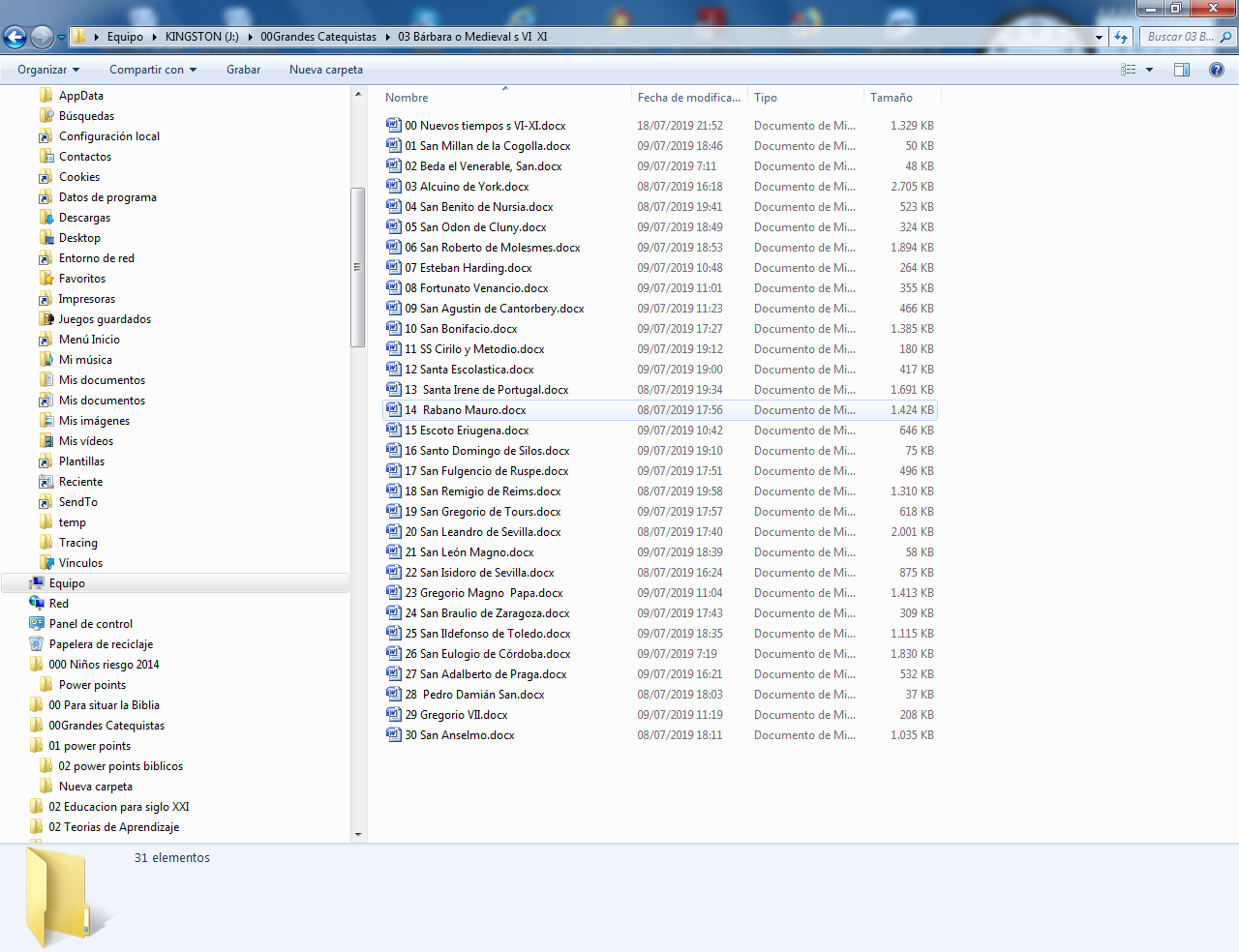 0301do0735 San Beda Venerable 672-7350302do0804 Alcuino de York 735-8040303do1072 San Pedro Damiano 1000-10720304Fu0547 San Benito 480-5470305Fu0942 San Odón de Cluny 879-9420306Fu1111 Roberto de Molesmes 1028-11110307Fu1134 San Esteban Harding  x – 11340308la0610 Venancio Fortunato 536-6100309mi0604  Agustín de Cantorbery 534-6040310mi0754  San Bonifacio 672-754 0311mi0885  Metodio 815-885 y Cirilo 827-8950312mu0547 Santa Escolástica 480-5470313mu0653 Santa Irene De Portugal 635-6530314pe0856  Rabano Mauro 784-856 +0315pe0877  Juan Scoto Erígena 810-8770316pe1073  Domingo  de Silos1000-10730317sa0533 San Fulgencio 468-5330318sa0533 San Remigio 447-5330319sa0594 San Gregorio de Tours 538-5940320sa0596 San Leandro de Sevilla 534--5960321sa0604 San León Magno +540-6040322sa0636 San Isidoro de Sevilla 599-6360323sa0640 Gregorio Magno Papa 560 - 6400324sa0651 San Braulio de Zaragoza 590-6510325sa0667 San Ildefonso de Toledo 607-6670326sa0859 San Eulogio de Córdoba  800-8590327sa0987 San Adalberto de Praga 956-9870328sa1071 San Pedro Damián 1007-10710329sa1085 Gregorio VII Papa 1020-10850330sa1109 San Anselmo 1033-1109Reserva de 25 nombres Siglo VI a XI03xx533 San German 496-53303xx546 San Laureano de Sevilla x - 546)03xx549 San Albino 468-54903xx612 Santa Berta de Kent (539-612)03xx660 San Eligio 588-66003xx662 S. Máximo confesor 580-66203xx662 San Máximo 580-66203xx677 San Gil Abad 600-67703xx690 Teodoro de Tarso 602-69003xx707 San Simporto (x- 707)03xx726 S. Andrés de Creta 650 - 72603xx728  Beato de Liébana 701 - 72803xx730 San Hugo de Ruan (x - 730)03xx798 Beato de Liebana VIII 701-79803xx838 San Federico 790-83803xx969 Sta Olga de Kiev 903-96903xx984 S. Eduardo mártir 962-98403xx984 Santa Edith 961-98403xx015 San Vladimiro 980-1015031xx038 San Esteban de Hungría 1000-1038031xx042 San Simeón 949-1042031xx077 San Teodosio de Kiev 1029-1074031xx093 Santa Margarita 1045-109303xx1101 San Bruno 1030-110103xx1102 San Lesmes 1035-1102Carpeta 04 Siglo XII y XIII.La Escolástica universitaria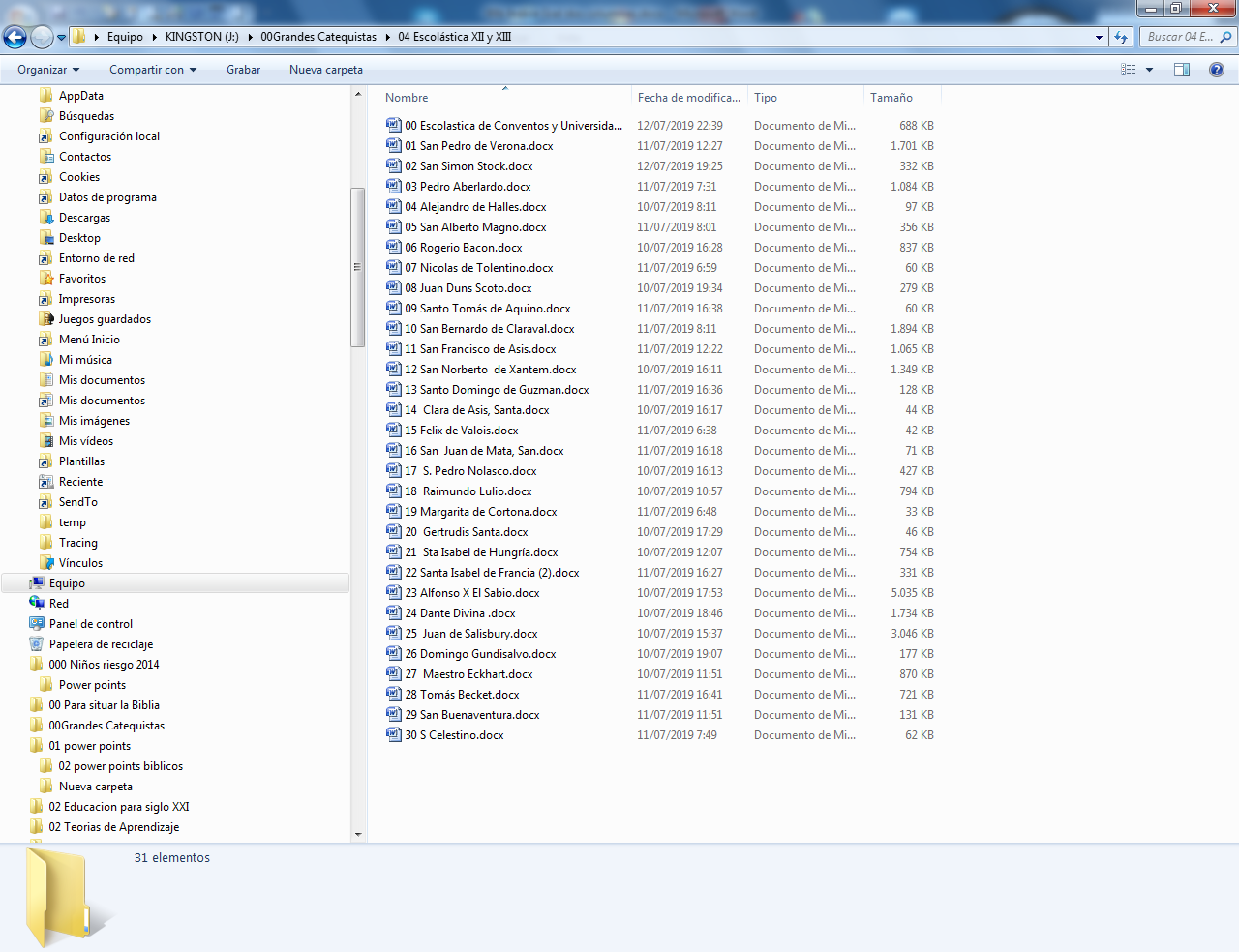 0401ca1252 San Pedro de Verona 1205-12520402ca1327 Gonzalo de Hinojosa x - 13270403do 1274Tomás de Aquino 1224-12740404do San Bernardo de Claraval 1096-11530405es1142 Pedro Abelardo1079-11420406es1245 Alejandro de Hales 1180-12450407es1280 San Alberto Magno 12016 12800408es1292 Rogerio Bacon 1210-12920409es1305 San Nicolás Tolentino  1245-13050410es1308 Juan Duns Scoto 1266-13080411fu1126 San Francisco de Asis 1181-12260412fu113  Norberto de Xanten 1080-11340413fu1221 Domingo de Guzmán 1170-12210414fu1253 Santa Clara de Asis 1194-12530415mi1212 Felix de Valois ( x - 1212)040416mi1213 San Juan de la Mata 1150-12130417mi1256 San Pedro Nolasco 1180-12560418mi1316 Raimundo Lulio 1232-13160419mu Santa Margarita de Cortona 1247-12970420mu1109 Santa Gertrudis 1032-11090421mu1231 Sta Isabel de Hungría 1207-12310422mu1270 Santa Isabel de Francia1225-12700423pe 1284 Alfonso X Sabio  1221- 12840424pe 1321Dante Alighieri    13265-13210425pe1180 Juan de Salisbury 1110-11800426pe1190 Domingo Gundisalvo 1115-11900427pe1327 Maestro Eckhart 1270-13270428sa1170 Tomas Becket 1118-11700429sa1274 San Buenaventura 1221-12740430sa1296 San Celestino V Papa  1209-1296 Otros 27 nombres en reserva04xx1097 Poncio de Roda  x  - 109704xx1114  Nestor de Kiev 1056-111404xx1124  David I de Escocia    x-112404xx1129 Nestor Cronista 1051-112904xx1139 San Juan de Theristes 1049-113904xx1139 San Oton de Bamberg 1061-113904xx1156 Demetrio I de Georgia 1093-115604xx1156 Enrique de Upsala (x- 1156)04xx1156 S Oton de Bamberg 1061-1139-115604xx1159San Roberto Newminster 1110.115904xx1160 Santa Elena de suecia 1101-116004xx1163 San Juan de Ortega 1080-116304xx1165 San Simón Stock 1156-126504xx1167Elredo de Rielval 1110-116704xx1172San Isidro Labrador 1082-117204xx1191Alberto de Lovaina (x - 119104xx1200San Hugo de Lincoln 1140-120004xx1203  Guillermo de Paris 1125-120304xx1203Guillermo de París 1125-120304xx1211San Eustaquio 1178-121104xx1214San Alberto de Verceli 1149-121404xx1218Santa Francisca de Visalta 1170-121804xx1240 San Ramón Nonato  1204-124004xx1246Santa Lugarda XII 1182-124604xx9041247 Guido de Cortona 1187.124704xx1260 Santa Beatriz de Asis 1202-126004xx1265 San Simón Stock 1156-126504xx1270 San Luis I de Francia 1214-127004xx1275 S Raimundo de Peñaflor  1180-127504xx1297 Alicia de Schaerbaak 1204-1297Carpeta 05  Siglos XIV y XV Humanismo y Renacimiento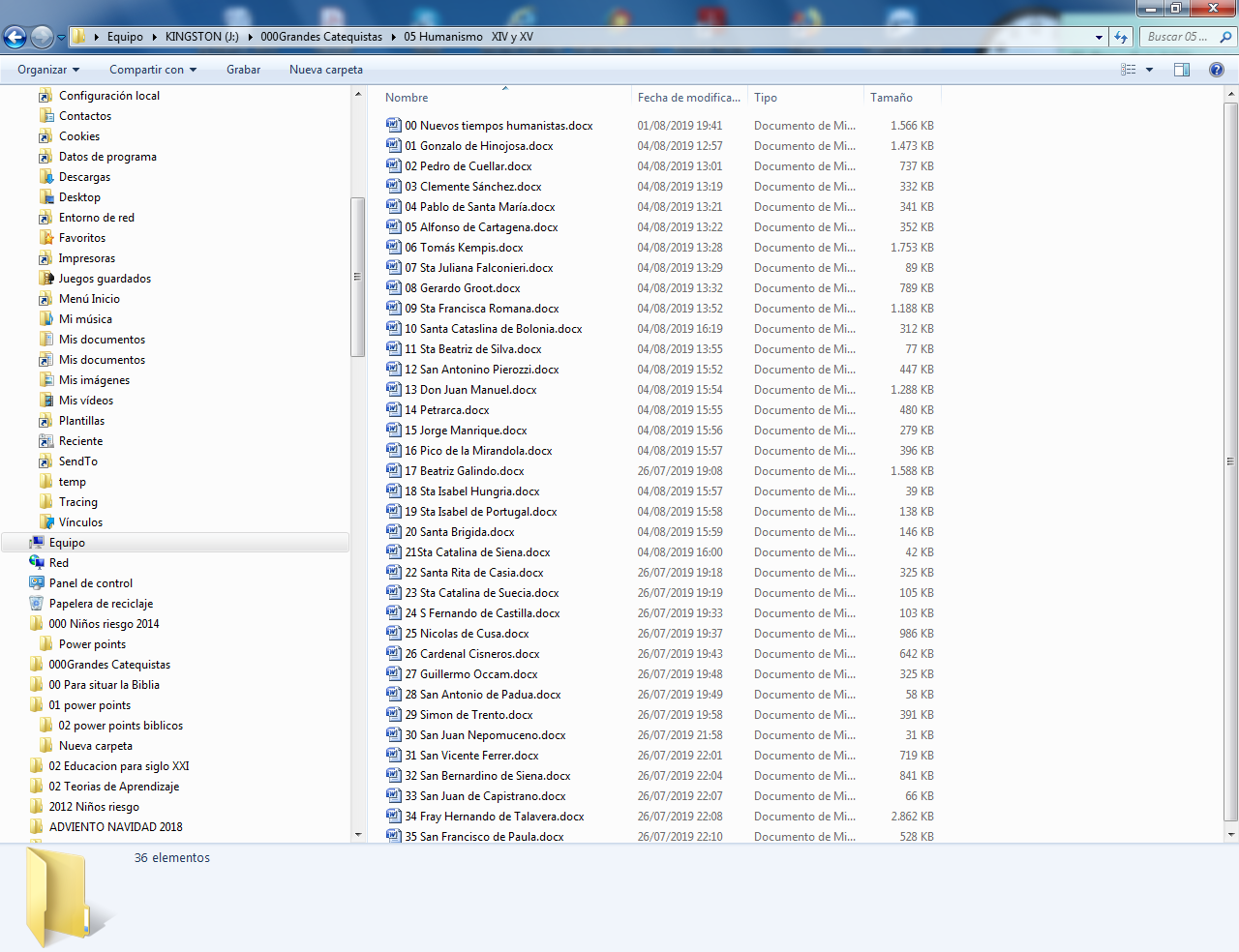 0501ca1327 Gonzalo de Hinojosa (x-1327)0502ca1359  Pedro de Cuellar (x - 1350) 0503ca1432 Clemente Sánchez 1392-14320504ca1435  Pablo de Santa María 1353-14350505ca1454 Alfonso de Cartagena (+ 1454)0506fu11451 Tomás de Kempis 1390-14510507fu1341 Sta Juliana Falconieri 1237-13410508fu1384  Gerardo Groot 1340-1384 0509fu1440 Sta Francisca Romana 1385-14400510fu1463 Sta Catalina de Boloniia 1415-14630511fu1492 Santa Beatriz de Silva 1424-14920512do1459 Sn Antonino Perozzi 1389-14590513la1348   Don Juan Manuel 1282-13480514la1374  Petrarca 1303-13740515la1479  Jorge Manrique 1440-14790516la1494  Pico de la Mirándola 1463-14940517la1534  Beatriz Galindo 1465-15340518mu1297 Margarita de Cortona 1247-12970519mu1320 Sta Isabel Hungría (1260 - 1320)0520mu1336 Santa  Isabel Portugal  1231-13360521mu1373 Sta Brigida de Suecia 1303-13730522mu1381 Catalina de Siena 1331-13810523mu1457 Santa Rita de Casia 1381-14570524mu1461 Sta Catalina Suecia  1347-14610525pe1252  Fernando de Castilla 1199-12520526pe1464  Nicolás de Cusa (1401-1464)0527Pe1517  Jiménez de Cisneros 1436-15170528pe1582  Guillermo Ockham (1280-1349).0529sa1459 San Antonino Pierozzi 1389-14590530sa1393 S. Juan Nepomuceno 1340-1393 0531sa1419  San Vicente Ferrer  1350-14190532sa1444  San Bernardino  Siena 1380-14440533sa1456  San Juan Capistrano 1386-14560534sa1507  Hernando de Talavera 1428-15070535sa1507   Francisco de Paula  1416-1507Reserva  de 23 nombres. Siglos XIV  y XV05xx1319 Haakon de Noruega 1270-131905xx1341 Santa Juliana Falconieri 1270-134105xx1348 San Bernardo Tolomei 1272-134805xx1350 San Roque 1295-135005xx1359 San Gregorio de Palamos 1296-135905xx1363 Sata Catalina de Bolonia 1413-146305xx1379 San Roque 12956-137905xx1399 Sta Eduvigis de Hungría 1374-1399 05xx1406 San Cipriano de Kiev 1380-140605xx1430 Andrés Rubilov 1360-143005xx1431 Sta Juana de Arco 1412-143105xx1439 Ambrosio Transversano 1386-143905xx1447 Nicoleta Boylet, Santa 1381-144705xx1456 San Juan de Capistrano 1386-145605xx1459 Giannozzo Maneti (1396-145905xx1459  Poggio Bracciolini (1380-1459)05xx1461 San Jonás de Moscú 1390-14611447 05xx1463 Santa Catalina de Bolonia 1413-146305xx1485 Eustoquia Calafato 1434-148505xx1507 San Francisco de Paula 1416-1507Carpeta 06  Siglo XVI. De los Grandes Reinos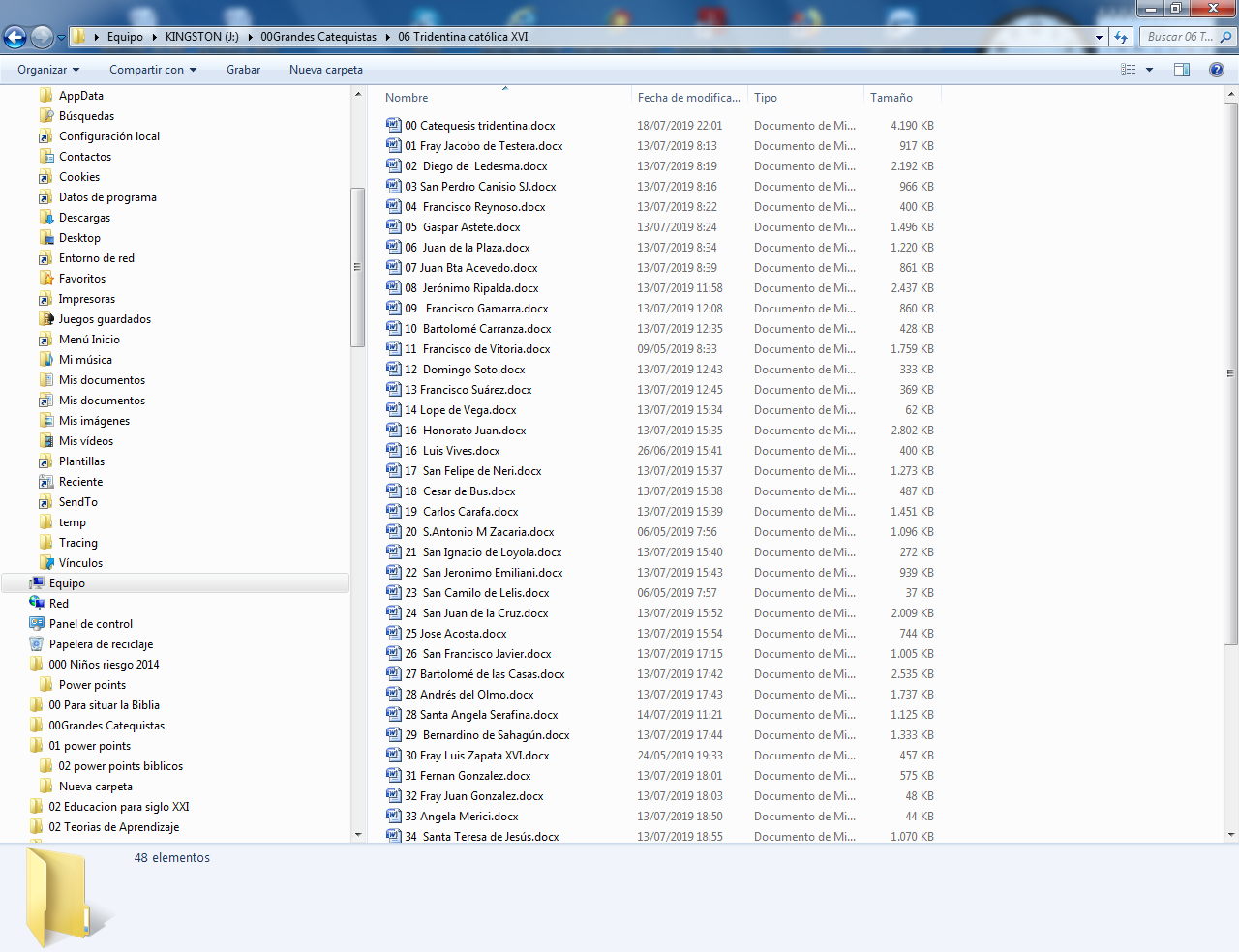 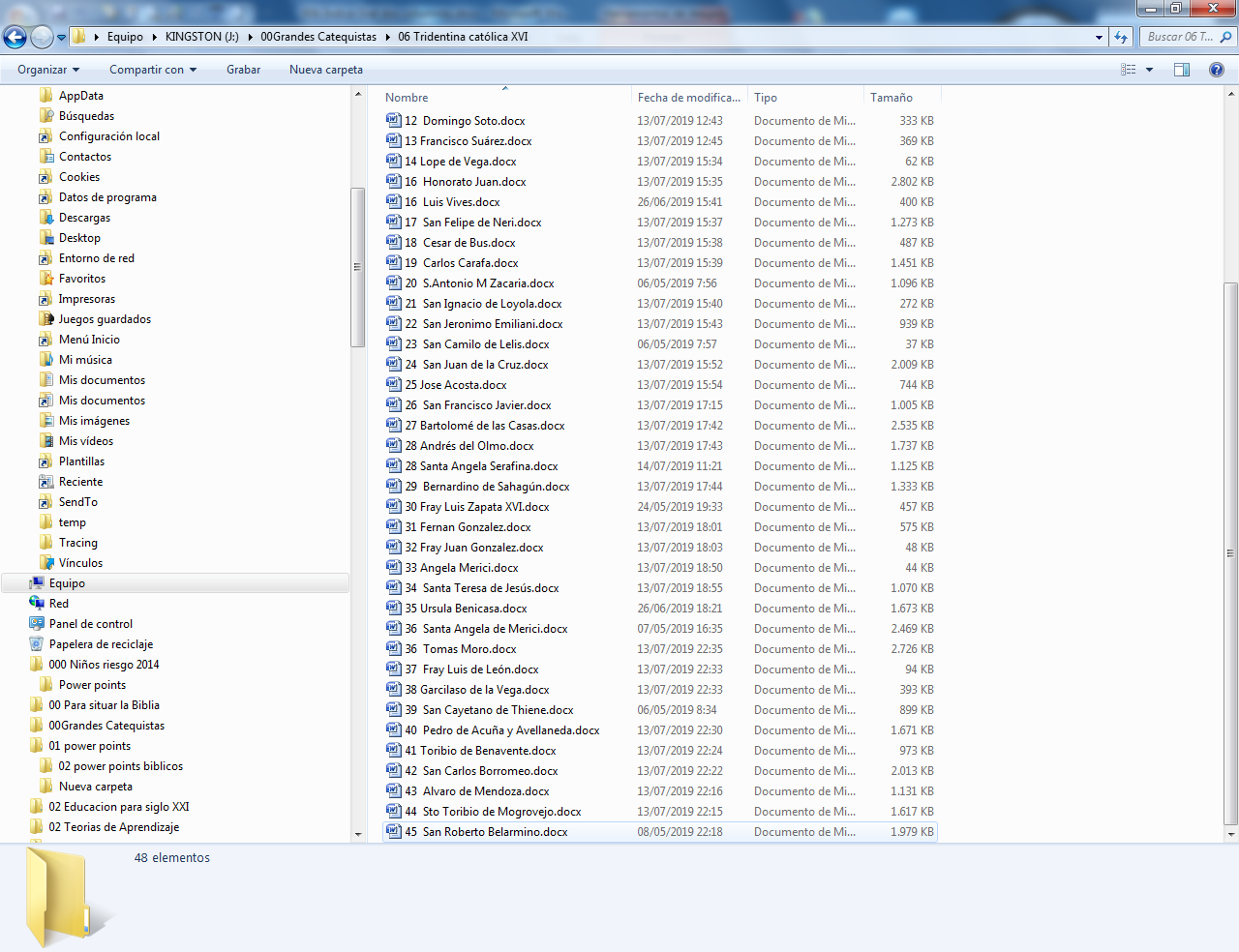 Carpeta  06  A0601ca1543 Fray  Jacobo de Testera 1470-15430602ca1580  Diego de Ledesma   1519- 15800603ca1597 San Pedro Canisio  1521- 15970604ca1601 Francisco Reynoso 1534-16010605ca1601 Gaspar Astete c 1537-16010606ca1602 Juan de La Plaza 1527-16020607ca1608 Juan Bautista Acebedo 1555- 1608) 0608ca1618 Jerónimo M. Ripalda 1535-16180609ca1626 Francisco Gamarra 1558-16260610ca1573  Bartolomé Carranza 1503-15730611do1541 Francisco de Vitoria 1483-15410612do1560 Domingo Soto 1495-15600613do1617 Francisco Suárez 1548-1617 0614do1635 Lope de  Vega 1562-16350615es1540 Luis Vives 1492-15400616es1566 Honorato Juan1507-15660617es1595 San Felipe de Neri (1515-15950618es1607 César de Bus1544-1607 0619es1633 Carlos Carafa 1561-16330620fu1539 S Antonio Mª Zaccaria (1502-1539) 0621fu1516 San Ignacio de Loyola (1491-1516)0622fu1537 San Jerónimo Emiliani (1486-1537)0623fu1584 Camilo de Lelis, San 1538-15840624fu1591 San Juan de la Cruz 1542-1591Carpeta 06 B0625mi1540 José de Acosta  1540-16000626mi1562 San Francisco Javier  1506-15620627mi1566 Bartolomé de las Casas 1484-15660628mi1571 Andrés del Olmo 1485-15710629mi1590 Bernardino de Sahagún 1499-15900630mi1590 Fray Luis Zapata 1515 - 15900631mi1601 Fernán Gonzalez2534-16010632mi1617 Fray Juan González 1545 - 16170633mu1540 Sta Angela de Mérici (1470-1540) 0634mu1582 Sta. Teresa de Jesús (1515-1582) 0635mu1616 Ursula Benincasa (1550-1616) 0636pe1535Tomás Moro1476-15350637pe1582 Fray Luis de León 1527-158206381536 Garcilaso del a Vega 1498-15360639sa1547 S Cayetano de Thiene (1480-1547)0640sa1555PedroAcuña Avellaneda 1505-15550641sa1569 Toribio de Benavente  1482-15690642sa1584 San Carlos Borromeo 1538-15840643sa1586 Alvaro de Mendoza    x  -15860644sa1606 S Toribio de Mogrovejo 1538 -16060645sa1621 San Roberto Belarmino 1542-162123 Figuras de reserva. Siglo XVI06xx1507 S Francisco de Paula. san 1416-1507  06xx1507 Sta. Catalina de RicciI 1522-1591507 06xx1535 Juan Fisher 1564-153506xx1550 S Juan de Dios 1495-1550061xx550 San Juan de Dios (1495-1550) 061xx562 S Pedro de Alcántara, San 1499-1562  06xx1568 San Estanislao de Kotska 1550-156806xx1572 San Pío V1504-1572.06xx1575 San Félix de Cantalicio 1513-157506xx1591 San Luis Gonzaga 1568-159106xx1597 San Pablo Miki 1556-159706xx1608 Santa Angela Serafina Prat 1543-1608  06xx1617 Santa Rosa de Lima 1556-161706xx1628 Francisco de Pareja x - 162806xx1639 San Martín de Porres 1579-1639Carpeta 07 Siglo XVIITiempo  Barroco Nuevo mundo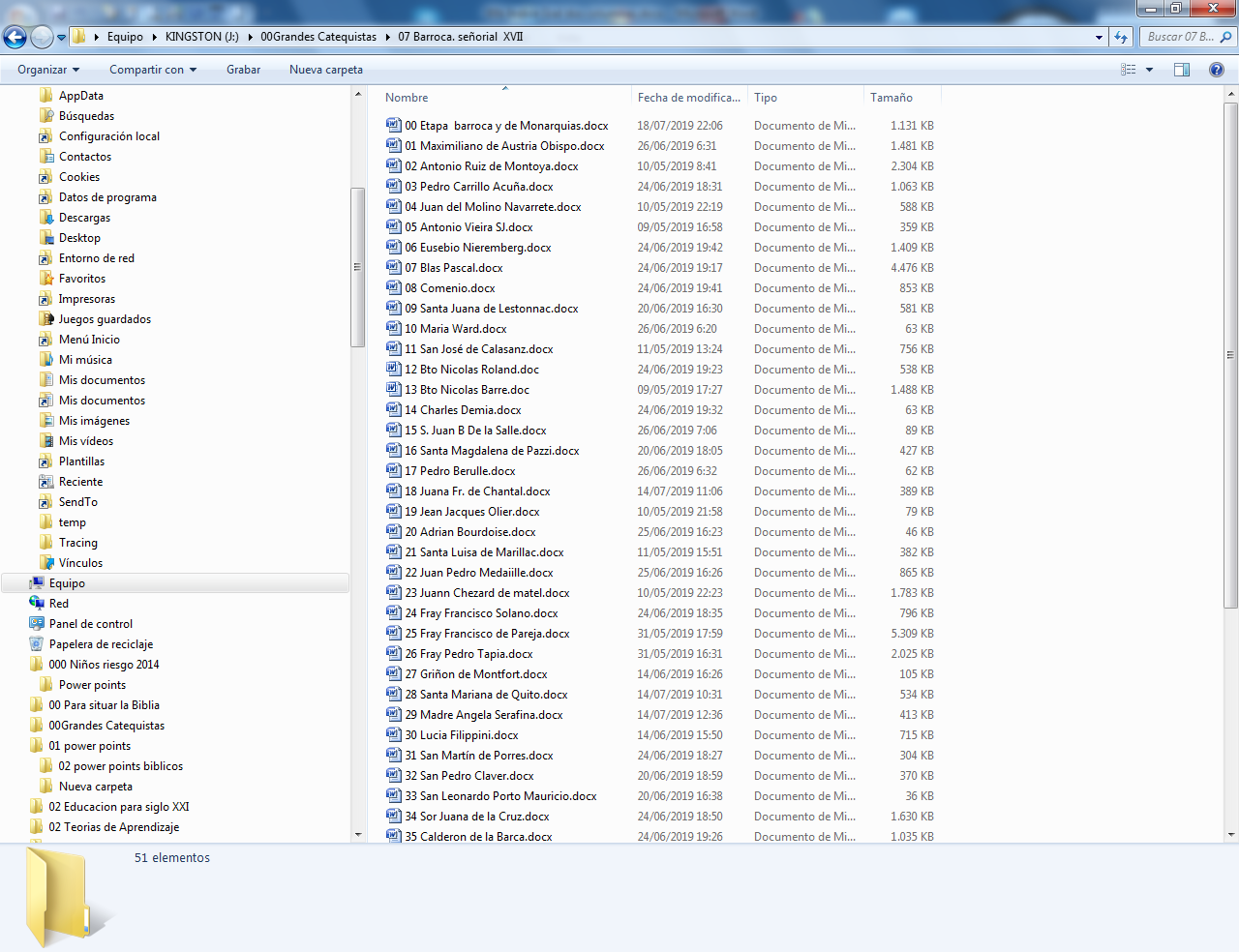 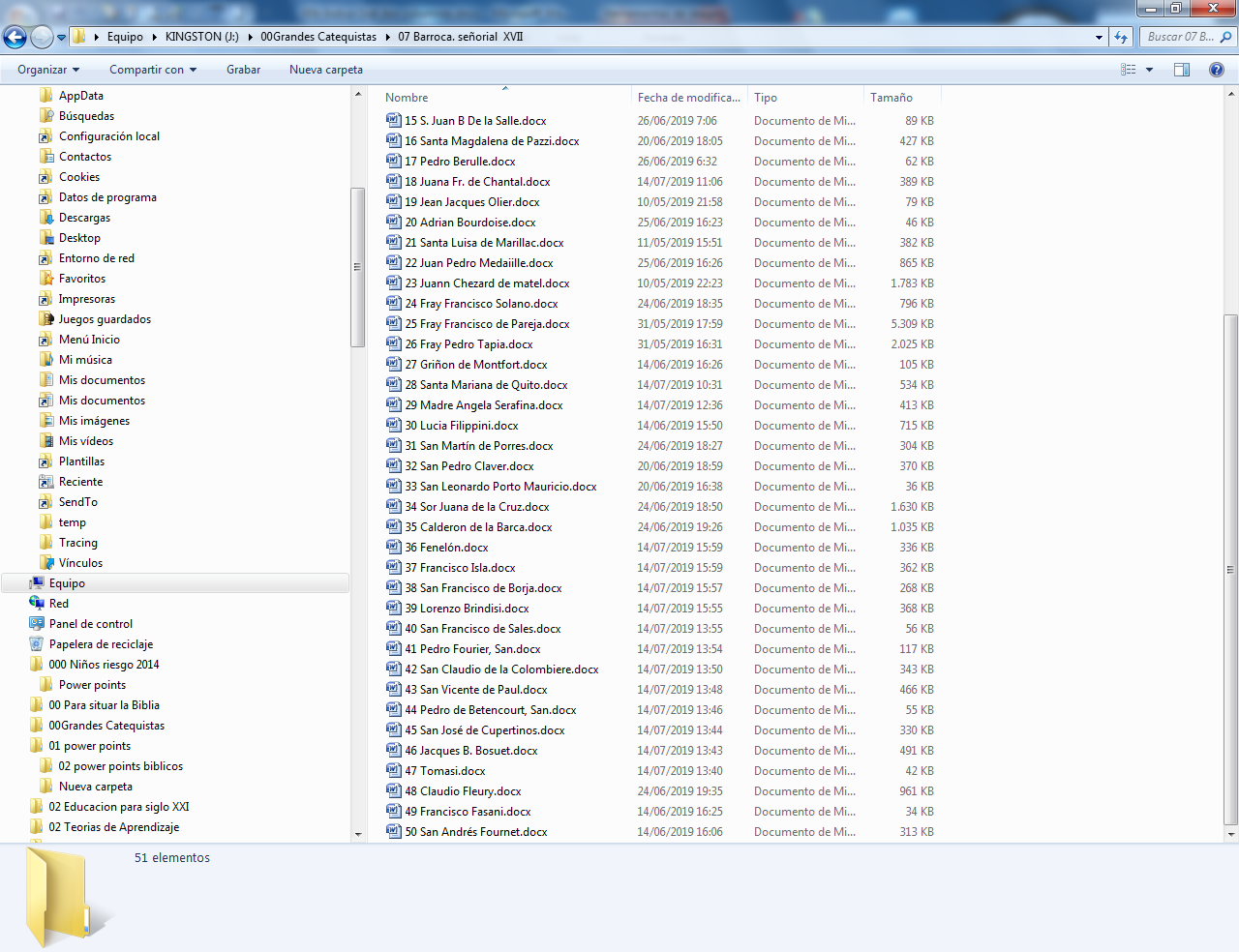 Carpeta  07 A0701ca1614 Maximiliano de Austria 1555-16140702ca1652 Antonio Ruiz Montoya 1585-16520703ca1667 Pedro Carrillo Acuña 1595-16670704ca1685J. Molino Navarrate 1614-1685  0705ca1697 Antonio Vieria 1608-16970706do1658 Eusebio Nieremberg   1595-16580707do1662 Blas Pascal 1623-16620708do1670 Juan Amos Comenio  1592-1670 0709es1640 Sta Juana de Lestonnac 1556-16400710es1645 María Ward 1585-16450711es1648 San José de Calasanz 1556-16480712es1678 Beato Nicolás Roland 1642-16780713es1686 Beato Nicolás Barre 1621-16860714es14s1689 Carlos Demia (1637-1689  0715es151719 n Juan Bta. de la Salle 1651-17190716es161846 Magdalena Postel 1756-1846170717fu1640 Pedro de Berulle 1575-1640 0718fu1641Juana Fremiot Chantal (1572-1641)   0719fu1656. Santiago Olier 1608-1656   0720fu1658 Andrés Boudoisse1612- 1658  0721fu1660 Santa Luisa de Marillac 1591-16600722fu1669 Pedro Medaille 1610-1669  0723fu1670 Santa  Juana Chezard 1596-1670         Carpeta 07 B0724mi1610 Francisco Solano 1549-16100725mi1628 Francisco Pareja x -  16280726mi1657 Pedro Tapia  1582-16570727mi1716Luis Grignon Monfort 1673-17160728mu Magdalena Frescobaldi0729mu1732 Lucia Flippini 1672-17320730mu1839 Sta Magadlena de Pazzi 1771-18390731ot1639 San Martin de Porres 1579-16390732ot1654 San Pedro Claver 1580-16540733ot1751 Leonardo Porto Mauricio 1676-17510734pe Sor Juana de la Cruz1654-16910735pe1681 Calderón de la Barca   1600-16810736pe1715 Francisco de Fenelon 1651-1715  0737pe1781 Francisco Isla 1403-17810738sa1572 San Francisco de Borja 1510-15720739sa1619 Lorenzo Brindisi 1559-16190740sa1622 San Francisco de Sales 1567-1622 0741sa1640 Pedro Fourier, San 1565-1640 0742sa1641 Claudio de Colombiere 1572-16410743sa1660 San Vicente de Paúl 1581-16600744sa1667 Pedro Carrillo Acuña1595-16670745sa1667 Pedro de Benthencourt. 1626-1667    0746sa1669 San José de Cupertino 1603-16690747sa1704 Jacques B. Bosuet 1627 – 17040748sa1713 Giuseppe Tomasi 1649-17130749sa1723 Claudio Fleury  1640-17230750sa1746 Francisco Fasani 1681-1746  30  Figuras  de reservasiglo XVII07xx1608  Angela Serafina Prat 1592-166507xx1608 San Andrés Avelino 1521-160807xx1609 Sta Magdalena de Pazzis 1556-160907xx1610 S. Francisco Solano 1549-161007xx1616  Julia Billiard 1752-1816. 07xx1622 Alicia Leclercq . Beata 1576-1622 07xx1622 S. Fidel de Sigmaringa 1577-162207xx1624  Ghiglino, Medea Camila (1559-1624) 07xx1624 S. Miguel de los Santos 1591-162407xx1624 San Simón de Rojas 1552-162407xx1629 San Lorennzo Brindisi 1559-162907xx1633 Santo Domingo Ibáñez 1589-163307xx1633 Fr.Domingo Ibáñez Erq/ 1489-163307xx1633 San José de Cupertino 1603-163307xx1639 S. Martín de Porres 1579-163907xx1640 Jacinta Mariscotti 1585-164007xx1642 San Francisco de Regis 1597-164207xx1645 María de Jesús Paredes1618-164507xx1645 S. Juan Macías 1585-1645 07xx1654 S.Pedro Claver 1580-165407xx1655 S. J. Francisco de Regis 1579- 165507xx1663 S. José de Cupertino 1603-166307xx1667 Bernardo de  Coleone 1605-166707xx1680 Margarita Bourgeoys 1620-168007xx1680 San Juan Eudes (1601-1680) 07xx1688 J. de Espinosa Medrano 16389-1688071xx690  Cristóbal López Valladolid 1638-1690071xx697 S Gregorio Barbarigo 1625-169707xx1700 Carlos Sigüenza Córdoba 1645-170007xx1742  Francisca Josefa  Castillo 1671-1742Carpeta 08. Siglo XVIIIPeríodo  Ilustración y Revolución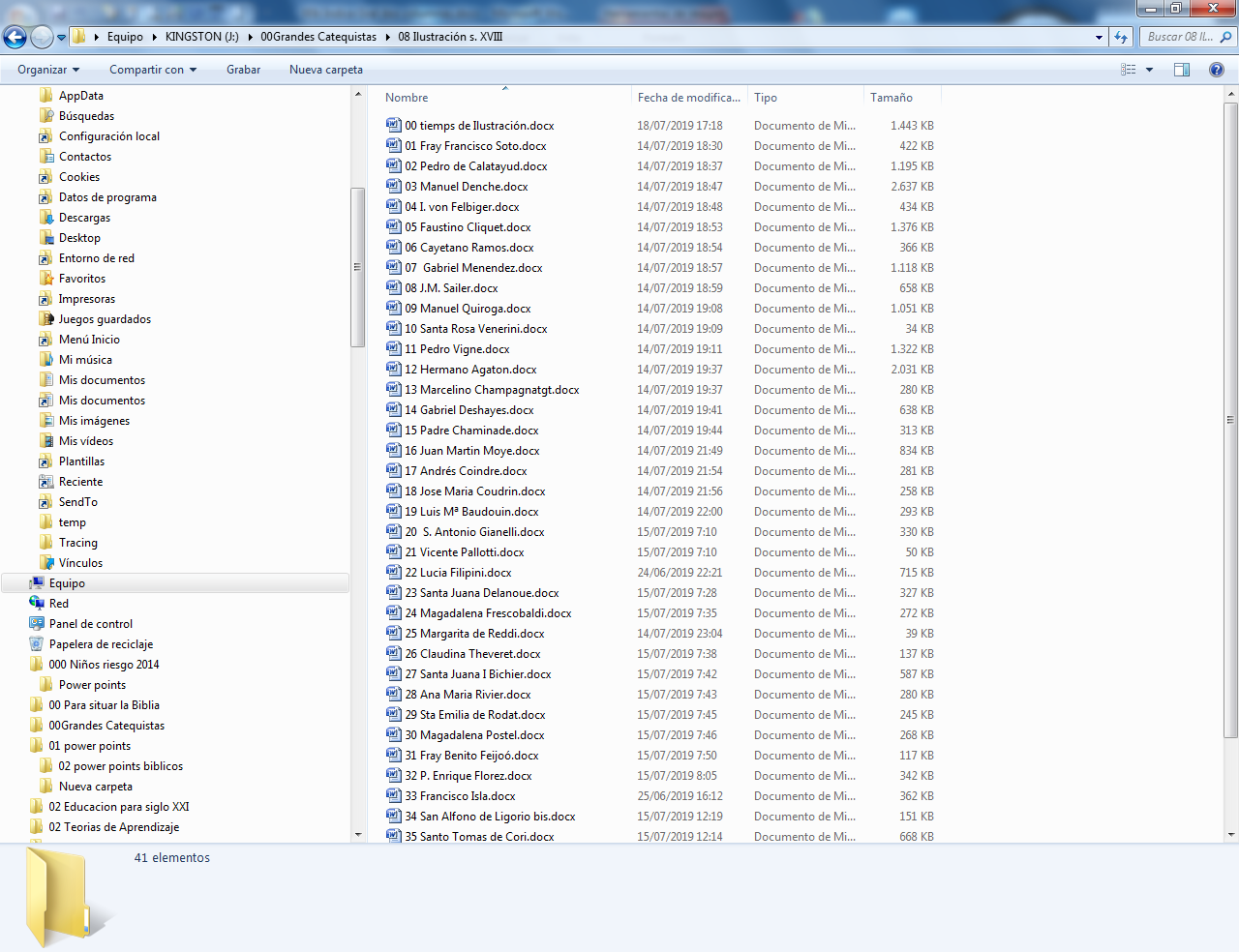 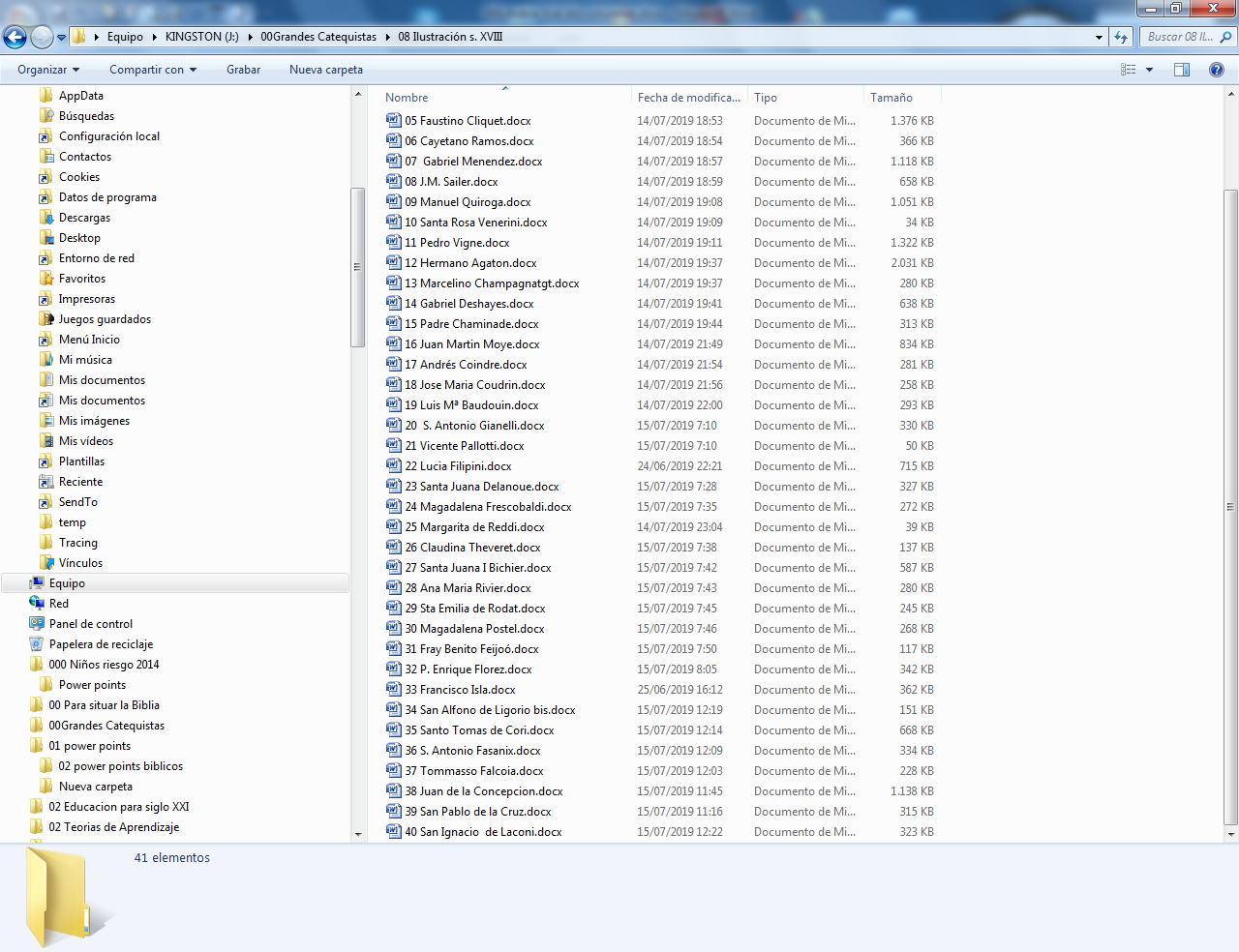 0801ca1771 Fray Francisco Soto 1698-17710802ca1773 Pedro de Calatayud 1727 - 17730803ca1788 Manuel Denche  - 17880804ca1788 Von Felbiger 1724-17880805ca1791 Faustino Cliquet1709-17910806ca1795 Cayetano Ramos1713-17950807ca1819 Gabriel Menéndez 1743-18190808ca1832 J.N Sailer 1751-18320809ca1852 Manuel Quiroga 1777-18520810es1728 Sta Rosa Venerini 1656-17280811es1740 Pedro Vigne 1670-17400812es1798 Hermano Agatón 1731-17980813es1840 Marcelino Champagnat 1789-18400814es1841  Gabriel Deshayes 1761-18410815es1850  G. José Chaminade 1761 – 18500816fu1793  Juan Martín Moye  1739-17930817fu1826  Andrés Coindre 1727-18260818fu1835  José María Coudrin 1768-18350819fu1835  Luis Mª Baudouin 1765-18350820fu1846  Antonio Gianelli1789-18460821fu1850  Vicente Pallotti  1795-18500822fu1865  Paola Ceroli 1816-18650823fu1894  Clara Fey 1815-18940824mu1732  Lucia Filipini1672-17320825mu1770  Margarita Reddi 1747-17700826mu1837  Claudina Thevenet 1774-18370827mu1838  Santa Juana Bichier 1773-18380828mu1851  Ana María Rivier 1768-1851 0829mu1852  Sata Emilia de Rodat 1787- 18520830mu1865  Paola Ceroli 1816-18650831pe1764  Benito Feijoó 1676-17640832pe1773  Enrique Flórez 1702-17730833pe1781  Francisco Isla 1703-17810834pe1787  Alfonso de Ligorio 1696-17870835sa1729 Sto. Tomás de Cori 1655-17290836sa1742 S. Antonio Fasanix 1681-17420837sa1743 Tomasso Falcoia 1663 -17430838sa1753 Juan de la Concepción 1702-17530839sa1775 San Pablo de la Cruz 1694-17750840sa1781 S. Ignacio de Laconi 1701-1781 58 Figuras de reserva Siglo XVIII08xx1700  Le Brouthillier Rance, A. (1626-170008xx1700  Margarita Bourgeoys 1620-1700 06xx1725 Pablo Olavide Jaufregui 1725-180408xx1751  Blain, Juan Bautista (1674-1751) 08xx1724  PedroPeralta Barrionuevo 1663-172408xx1808  Antonio Roig Rexach (1750-1808)08xx1810  Antonia Jesús Tirado (1740-1810). 08xx1816  Julia Billiard 1752-1816. 08xx1824  Samuel Tomás Wilson (1761-1824).08xx1824 Carlos Nerinckx (1761-1824). 08xx1831  Juana María Desclaux (1754-1831)08xx1833  Capitanio, Bartolomea (1807-1833) 08xx1834  Enriqueta Aymier (1768-1834). 08xx1835  Magdalena Canossa 1774-1835. 08xx1839  Juan Collel (1763-1839) 08xx1843  Mauricio Garrigou (1766-184308xx1843  Jacques Jubert (1777-1843).08xx1849  Frechard, José (1765-1849) 08xx1850  Miguel Ferrer Bouza (1770-1850) Carpeta 09 Siglo XIX.La Restauración en Europa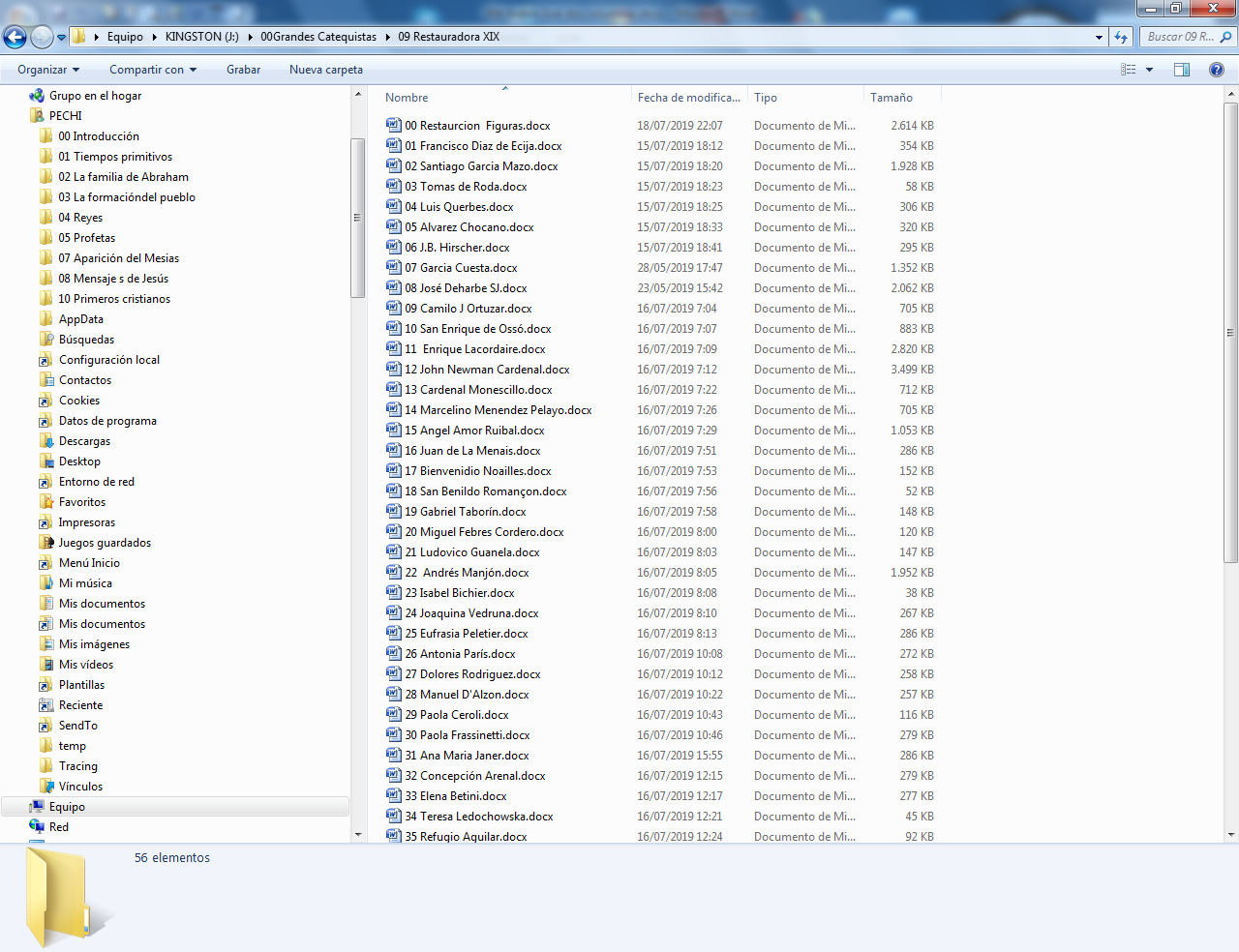 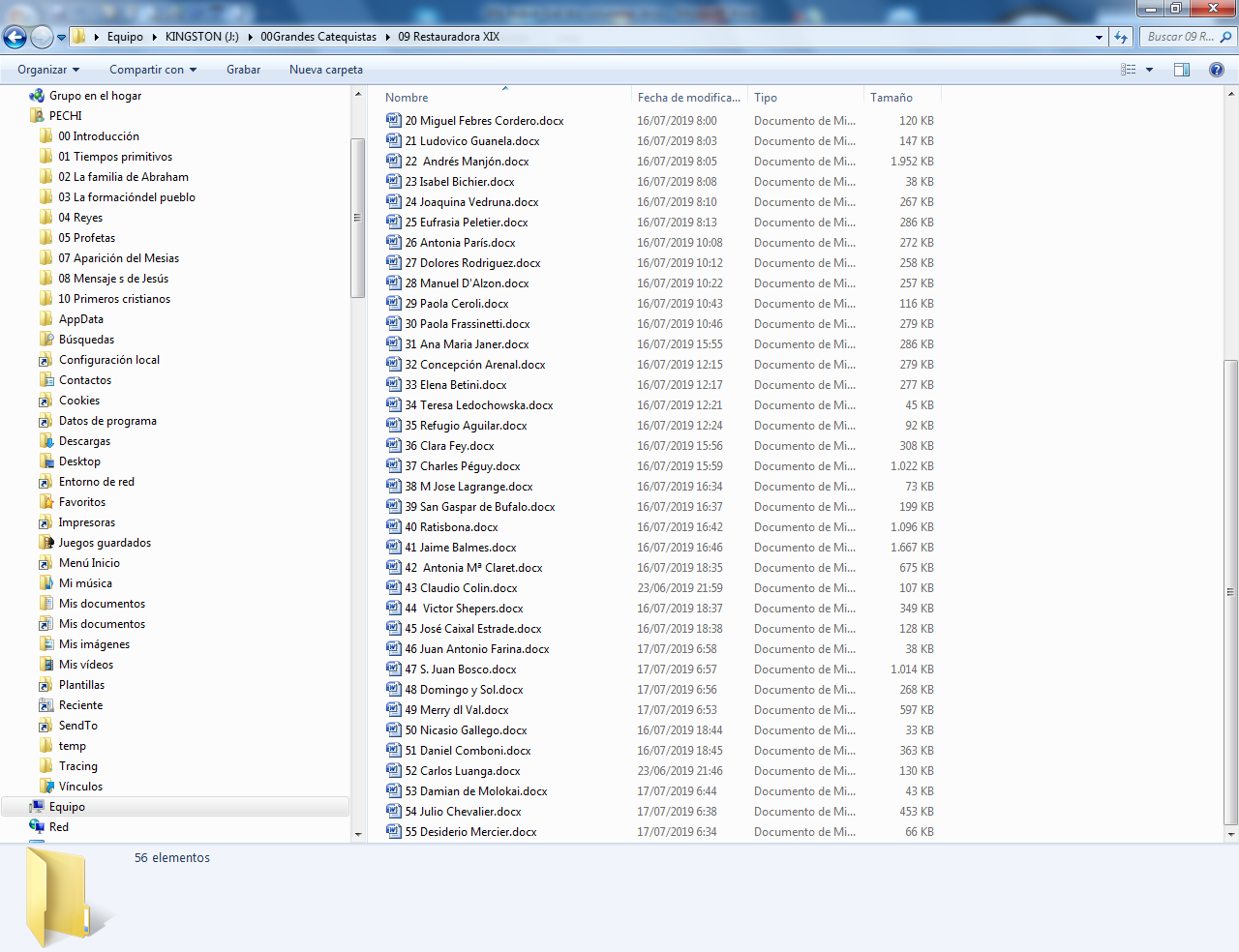 Carpeta 09 Figuras  siglo XIXCarpeta 09 A0901ca1745Fr. Diez Ecija 1713-0917450902ca1849 Santiago García Mazo1768-18490903ca1858 Tomás de Roda 1779-18580904ca1859 Luis Querbes 1792-18590905ca1864 Alvarez Chocano 1805-18640906ca1865 J. B. Hirscher (1788-1865)0907ca1873 Garcia Cuesta 1803-18730908ca1878 José Deharbe 1800-1878.0909ca1895  Camilo Ortúzar,1848-18950910ca1896 Enrique de Osso 1840-18960911do1861 Enrique Lacordaire 1802-1861  0912do1890 J. Newman, Cardenal 1801-18900913do1897 Cardenal Monescillo 1811-18970914do1912 Menéndez Pelayo  1886-19120915do1930 Angel Amor Ruibal 1869-19300916es1860 Juan  de La Mennais 1780-18600917es1861 Bienvenido Noailles (1793-1861)0918es1862 San Benito Romançon 1805-18620919es1864 Gabriel Taborín 1789-18640920es1910 Miguel Febres Cordero 1854-19100921es1912 Ludovico Guanela 1842-19120922es1923 Andrés Manjon 1843-19230923fu1828 Isabel Bichier 1773-18280924fu1854 Joaquina Vedruna1783-18540925fu1868 Eufrasia Peletier 1796-18680926fu1885 Antonia París 1813-18850927fu1901 Dolores Rodríguez 1848-190109287fu1975 Manuel D´Alzon (1790-1875)Carpeta 09- B0929mu1865 Paula Ceroli 1816-18650930mu1882 Paola Frasineti 1809-18820931mu1885 Ana María Janer 1800-18850932mu1893 Concepción Arenal  1820-18930933mu1894 Elena Betini 1814-18940934mu1922 Teresa Ledochowska 1963-19220935mu1934 Refugio Aguilar1866-19340936mu1837 Claudina Thevenet 1774-18370937pe1914 Charles  Peguy 1873-19140938pe1938 M José Lagrange 1855-19380939sa1837 Gaspar de Bufalo 1786-18370940sa1844 Alfonso de Ratisbona1802-18440941sa1848 Jaime Balmes 18190-18480942sa1870Antonio María Claret, 1807- 18700943sa1875 Claudio Colín 1790-18750944sa1877 Víctor Sheppers1802-1877 0945sa1879José Caixal Estrade1803-18790946sa1888 J. Antonio Farina 1803-188809476sa1888San Juan Bosco 1815-18880948sa1893 Domingo y Sol 1820-18930949sa1930 Merry del Val 1865-19300950la1853 Nicasio Gallego 177-18530951mi1881 Daniel Comboni1831 -18810952mi1886Carlos Luanga 1860-18860953mi1889 Damian de Molokai 1840-18890954mi1907 Julio Chevalier 1824-190709550ot1926 Desiderio Mercier 1851-1926En reserva Carpeta 09. Son 112091853 Beata María Rafols Bruna (1781-1853). 091816 Julia Billiard 1752-1816. 091835 Magdalena Canossa 1774-1835. 091842 San José de Cottolengo (1786-1842)091850  Miguel Ferrer Bouza (1770-1850) 091851  Emilia Tavernier-Gamelin (1800-1851). .091851  María Gamelin (+1851). 091853  Beata María Rafols Bruna (1781-1853).091854 J.Emile de Villaneuve Bta. 1811- 091854   091855  Eulalia Fatin 1733-1855   091855  Paola Cerioli (1816-1855)091856  Ana Teresa Guerin (1799-1856). .091858  Benedicta Cambiagio (1791-091858)091859  Juan Guim 1873-1959  091859  Melchor Marion-Brésillac 1813-1859 09xx1860 Alfonsa Cavín Millot (1816-186009xx1860 José Benito Sierra (1810-1860)09xx1860 Filiberto Bruillard 1765-1860 09xx1861 Carlos Eugenio Mazenod (1762-1861)09xx1862 Beata Ana Mogas (1827-1862)09xx1862 Enriqueta Delisle (1813-1862) 09xx1862 Lutgarda Más1828-186209xx1862 Beata Ana Mogas (1827-1862)09xx1864 Costa y Borras, Domingo  (1805-186409xx1864 María Rosa Cadron (1744-1864).09xx1864 Samuel Mazzuchelli (1806-1864).09xx1865 S Magdalena Sofía Barat (1779-1865). 09xx1865 Sta Micaela del Stmo. S (1809-1865),09xx1865  Eulalia Fatin 1733-1855   09xx1865Juan Emilio Anizán (1853-1865) 09xx1866  Mª Cristina Sureau-Blondin (+ 1866). 09xx1866  Santa María de Mattía (1804-1866)09xx1867  Mns. Pedro F. Turgeon (1787-1867)09xx1867  Carlos Mª Fissiaux (1806-1867)09xx1867  Garguilio, Vicente. (1834-1867) 09xx1868  Luis Eduardo Cestac (1801-1868)09xx1868  Pedro Julián Eymard 1811-1868 09xx1869 TerenceJames Donaghoe 1785-186909xx1870 Celia Barbieri Santa 1847-187009xx1871 José Tous Soler,  (1811-1871)09xx1871 Beato José Tous Soler,  (1811-1871)09xx1872  Francisco Palau y Quer (1811-1872)09xx1872  Esteb/ Modesto Glorieux(1802-1872)09xx1875  Francisco Coll Guitart (1852-091875) 09xx1875  Juliana María Lavrilloux (1809-1875)09xx1876  Isabel Bruyère (1818-1876). .09xx1876  María Rosa Molas (1815-1876), 09xx1877  Eugenia Smet (1825-1877), 09xx1878  Marcos Castañer (1825-1878)09xx1878  Raimundo dos Anjos (1810-1878) 09xx1878  Mª Jesús D´Oultremount (1818-1878)09xx1879 Juana Jugan. Santa1792-1879  09xx1880 Juan Bta. Debrabant (1801-1880)09xx1882  Carolina/FranciscaBaron (1820-1882)09xx1882  Jorge M. Muyr (1810-1882). 09xx1882  María Isabel Lange (1793-1882) 09xx1882 José Roussel (1790-1882)09xx1883  Esteban Pernet (1884-1883) 09xx1883  Gertrudis Castañer (1824-188309xx1883  Mercedes Molina 1828-1883 09xx1883  María Bartolome Santa 1807-1883 09xx1883  Mercedes Molina 1828-1883 09xx1884  Clara del Niño Jesús (1843-1884)09xx1884  María Gay 1813-1884    09xx1884  Victoria Le Dieu (1809-1884)09xx1884  María Gay 1813-1884 09xx1885  Esperanza González 1823 – 1885 09xx1885  Ignacio Bourget (1799-1885) 09xx1885  Maria Josefa Titzbach (1806-1885),09xx1885  Micaela Grau (1837-1885)09xx1885  Esperanza González 1823 – 188509xx1886 Joaquín Mastmitja (1808-1886)09xx1887  Mary Frances Clarke (1803-188709xx1888  Giovanni Farina 1803-188809xx1888  Julieta Gaudin (1808-1888). 09xx1889  Giovanni Farina 1803-1888 09xx1889  Rafaela Lladó 1814-1889. 09xx1890  Griffon, Juan María (1815-1890) 09xx1890  Juan England (1786-1890).09xx1890  Raf/ MªPorras Ayllón(1850-091925)09xx1890  S Vicenta López Vicuña (1849-1890),09xx1890  Luis Antonio Ormières (1809-1890)09xx1891  Isabel Larrañaga (1836-1891)09xx1891  Jerónimo de Usera (1810-1891)09xx1891  Luis Humberto Rutten 1809-189109xx1892  Luis Florencio Gillet (1813-1892).09xx1892  Juan Languerin (1821-189209xx1893  Caterina Coromina 1824-1893  09xx1893  Emilio Chapolin 1858-1893  09xx1894  María Benita Arias1822-1894    09xx1894  Sebastián Gili (1811-1894)09xx1894 Catalina Volpiate Santa1839-1894  09xx1894  Clara Fey (1815-1894)09xx1894   Elena Betini Condinaci (1814-1894)09xx1894  María Benita Arias1822-1894 09xx1895  Isabel Ventosa 1834-1895  09xx1896  Catalina Rodríguez (1823-1896)09xx1897  Eladio Mozas Santamera (1837-1897)09xx1897  Poullart d Places, C Fr.   (1679-1709)09xx1897 Raboussier, Luis E. (1831-1897) 09xx1897 Teresa Jornet  1843-1897  09xx1898  Carmen Glez del NJesús, (1835-189809xx1898 Teresa Toda Juncosa (1822-1898)     09xx1899  Javier Butiñá (1834-1899)09xx1899  Rafaela Lladó Salá (1814-1899)09xx1900  Ernestina Larrainzar  1851 – 190009xx1901 José Morgadas1826-1901.09xx1907  Francisca P. Domenech 18933-1907 09xx1907 Teresa Gallifa 1850-1907 09xx1908 Juan Berthier 1840-1908 09xx1908 Salvador Casañes 1834-1908 09xx1909  Ciriaco Sancha. Beato  1883-1909  09xx1849   María Rosa Durocher (1811-1849) 09xx1849  Eulalia Maranis (1811-1849).  09xx1873  Gertr/ Gómez Avellaneda 1814-1873Carpeta 10.  Siglo XX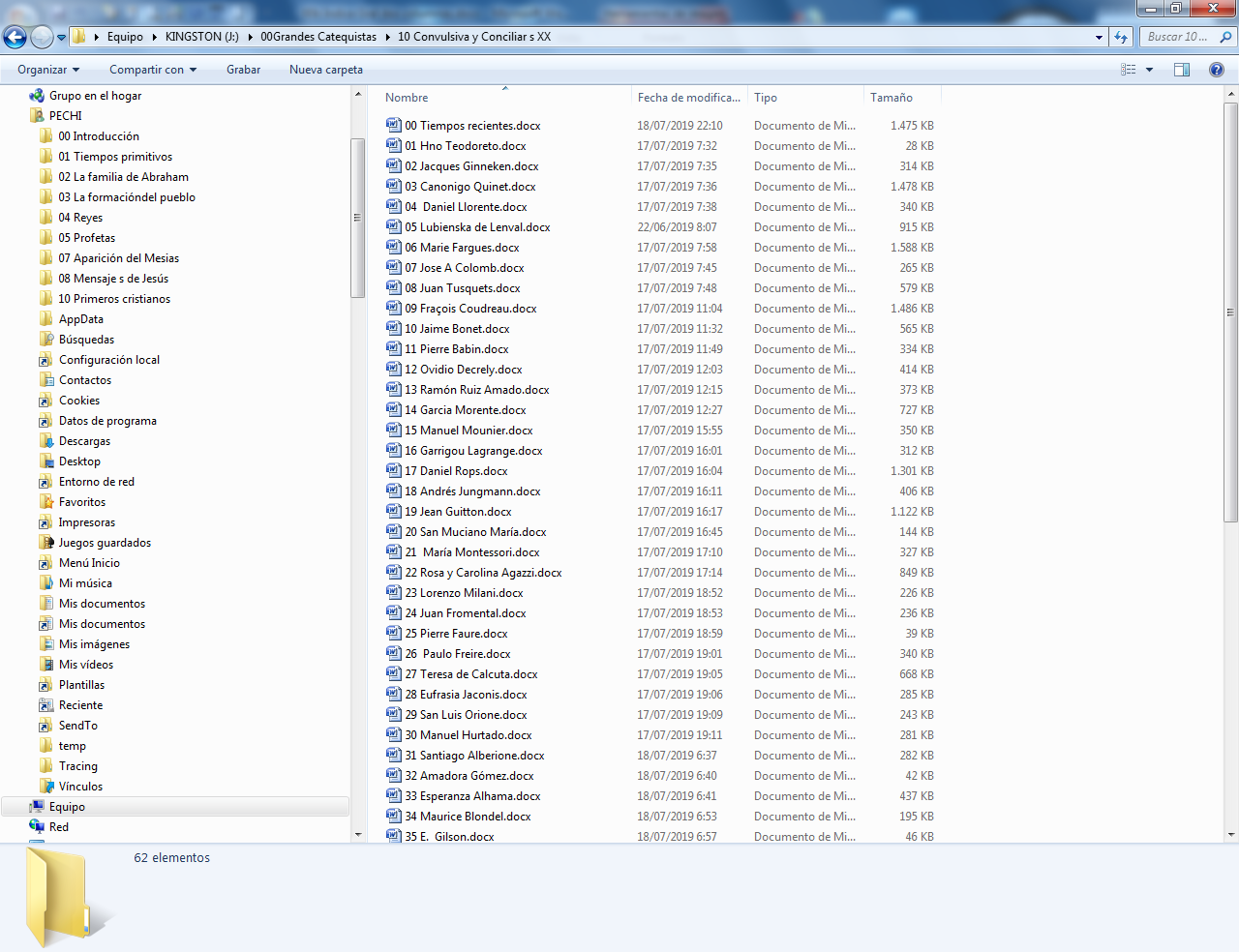 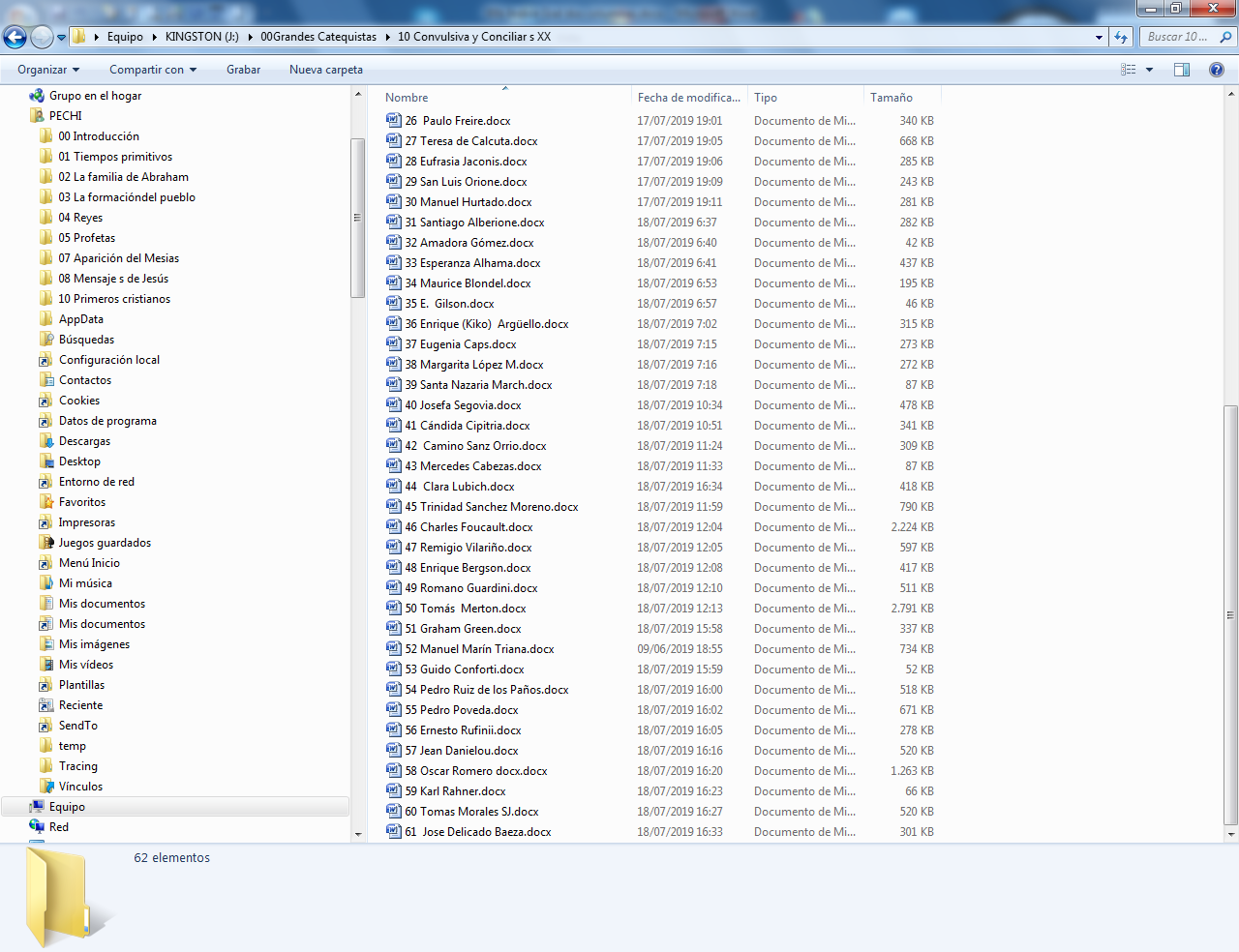                62 Edith Stein                      Carpeta 10  A1001ca1954 GorberoglioTeodoreto1871-1954 1002ca1945 Jacques Ginneken 1877-19451003ca1970 Canónigo Quinet 1879-19701004ca1971 Daniel Llorente Ob 1883-19711005ca1972 H. Lubienska Lenval  1895-19721006ca1973 Marie Fargues1884-19731007ca1979 Joseph Colomb1902 – 19791008ca1998 Juan Tusquets 1901-19981009ca2004 François Coudreau 1916-20041010ca2010 Jaime Bonet 1926- 2010 1011ca2012 Pierre Babin1925-20121012do1932 Ovidio Decroly1871-19321013do1934 Ramón Ruiz Amado 1869-19341014do1942 García Morente 1885-19421015do1950 Manuel Mounier 1904-19501016do1964 Garrigou Lagrange 1977-19541017do1965 Daniel Rops 1901-19651018do1975 Andrés Jungmann 1889-19751019do1999 Jean Guitón1901-19991020es1917  Muciano María 1841-19171021es1951 Maria Montesori 1870-19511022es1951 Rosa  y Maria Agazzi 1866 -1951                            1870-19451023es1967  Lorenzo Milani 1923-19671024es1978 J. Fromental Cayroche 1895-19781025es1988 Pierre Faure 1904-19881026es1997 Paolo Freire 1921-19971027sa1997 Sta Teresa de Calcuta (1910-1997)1028fu1916 Eufrasia Jaconis  1867-19161029fu1940 San Luis Orione 1872-19401030fu1966 Manuel Hurtado 1890-19661031fu1971  Santiago Alberione (1884-1971)311032fu1976  Amadora Gómez 1907-19761033fu1983  Esperanza Alhama 1993-1983        Carpeta   10  B1034la1949  Maurice Blondel 1861-19491035la1978  E Gilson 1844-18781036la2019  Enrique Argüello 1919 -20191037mu1931 Eugenia Caps 1892-19311038mu1934 Margarita López M 1884-19341039mu1943 Nazaria March 1889-19431040mu1957Josefa Segovia 1891-19571041mu1991  Camino Sanz Orrio 1896-19911042mu1993  Mercedes Cabezas 1911-19931043mu2008  Clara Lubich 1920-20081062mu1942  Edith Stein 1917-19421044pe1916  Carlos de Foucault (1858-1916)1045pe1940  Remigio Vilariño 1865-19401046pe1941  E. Bergson 1859-19411047pe1968  Romano Guardini  1885-19681048pe1968  Tomás Merton1915-19681049pe1991  Graham Green 1904-19911050sa1981 Manuel Marín Triana 1889-19811051sa1931 Guido María Conforti 1865-19311052sa1936 P. Ruiz de los Paños (1881-1936) 1053sa1936 San Pedro Poveda (1874-19361054sa1967 Ernesto Rufini 1888-19671055sa1980  Oscar Romero 1957-19801056sa1984 Karl Rhaner 1904-19841057sa1994 Tomás Morales (1908-1994)1058sa2014  J. Delicado Baeza Ob 1927-20141059pe2018 Trinidad Sánchez Moreno 20181060sa1974 Jean Danielou  1905-1974Figuras en reserva. Siglo XX Son 11510xx1900  Ernestina Larrainzar  1851 – 1900  10xx1900  Rafaela Ybarra (1843-1900)10xx1900 José Morgadas1826-1901. 10xx1901  Beato José Mañanet (1883-190110xx1902  Matilde Téllez Robles (1841-1902).   10xx1903  Teresa Rodón Asencio (1863-1903)   10xx1904  Diego Alberici (1846- 1904)10xx1904  Dolor/ Márquez Romero (1817-190410xx1904  Elena Chapotin (1839-1904)10xx1905  Juan N. Zegrí (1831-1905)10xx1906  Marcelo Spínola (1835-1906)10xx1906  Petra S. J. Pérez Florido (1845-1906) 10xx1907  Maximiano Fdez. Rincón (1835-1907)10xx1907  Planque, Agustín (1826-1907)   10xx1907 Teresa Gallifa (1850-1907)    -   10xx1907 Teresa Martínez (1850-1907)10xx1908  Celia Méndez Delgado (1847-190810xx1908  Francisco Asís Medina (1840-1908)10xx1908  José Cueto (1839-1908)10xx1908 Juan Berthier 1840-1908  10xx1908 Salvador Casañes 1834-1908 10xx1909  Ciriaco Sancha. Beato  1883-1909  10xx1909  Francisco  García Tejero (1825-1909)10xx1909  Francisco Pfanner 1825-1909  10xx1909  Manuel Domingo y Sol,  (1803-1909)10xx1911  Carmen Sallés (1848-1911)10xx1912  Josefa Sancho Guerra (1842-191210xx1912  Tadini, Arcangelo (1846-1912) 10xx1913  Bernarda Buttler (1848-1913)   10xx1913  Valentín Salinero (1840-1913)10xx 1913  Paola Gil Cano 1849-1913  10xx1914  Benito Menni San 1840-1914 10xx1914  Manuel Urrutia 1850-191410xx1915 Teresa Titos Garzón (1852-1915) 10xx1916  Juan Mª Condesa Lluch (1862-1916)10xx1916  Leopoldo Biala 1829-1916 10xx1916  Antonio Ripoll  1844-1916  10xx1916  Piedad de la Cruz Ortiz (1842-1916)10xx1917  Encarnación Carrasco (1840-1917)10xx1917  Francisca Cabrini Santa  1850-1917  10xx1917  Francisca Farolfi (1853- 1917)   10xx1917  Teresa Guasch Toda (184-1917). 10xx1918  José Grass 1834-1918 10xx1918  Juan Bautista Jordán (1848-1918)10xx1920  Beato Arnoldo Janssen (1837-1920) 10xx1922  Bonifacia Rodríguez (1837-1922) 10xx1922  Cayetana Gz/ Adrover (1837-101922)10xx1922  Isabel Maranges (1850-1922)10xx1922 Julián García Hernando (n. en 192210xx1925  Beato Faustino Míguez (1831-1925)10xx1925  Dolores Medina Cepeda (1870-1925 )10xx1925  Francisco Méndez 1850-1925 10xx1926   Mercedes Trullas Soler (1843 -1926)10xx1926  Beato José Allamano 1851-192610xx1927  María Güell y Puig (1847-1927)10xx1927 Aníbal Di Francia,  (1851-1927)10xx1928 Max Sheller 1874-192810xx1931  Elisa Oliver (1869-1931)10xx1932  Angela de la Cruz. Santa 1846 – 1932   10xx1934  Luis Amigó (1864-1934)10xx1937 Roy, Agustín (1863-1937) 10xx1938 Bueno B., Amador (1850-1938) 10xx1940 Castillo, Susana Paz (1863-1940) 10xx1940 Emilia Riquelme 1960? 1940  10xx1940 Manuel González García (1877-194010xx1941 Miguel Fenollera 1880-194110xx1945 Pilar Izquierdo 1885-19451010xx947 Francisco de Paula Vallet 1883-1947 10xx1949 Laura Montoya 1874-1949 10xx1949 Maurice Blondel 1861-194910xx1950 Jos/ Campos Talamantes (1872-1950) 10xx1951  Damián Bilbao Ugarrizaga 1878-195110xx1951 Luis Lavelle 1883-195110xx1952 Francisco Blanco Nájera 1889-195210xx1953 Teresa Dupuy 1872-1953  10xx1954 A. Amundarain Garmendia 1885-195410xx1954  Mª Luisa Zancajo la Mata 1911-1954 10xx1955 Antonia Hdez Moreno (1875-1955) 10xx1955 Domitila Hunneus 1874-1955 10xx1955 Pierre Teilhard Chardin 1981-195510xx1956 Magdalena Aulina 1897-1956  10xx1956 P. Legaria Armendáriz (1878-1956). 10xx1956 Gen/ Torres Morales (1870-1956) 10xx1959 Asunción Soler 1882-1959  10xx1959 Juan Guim 1873-1959  10xx1960  Ayala, Angel (1867-1960) 10xx1960  Rosa  Castañeda Coello (1856-1960)10xx1966 Joaquín Alonso Hdez. (1905-1966) 10xx1967 Esperanza Ayerbe 1890-1967  10xx1967 Felipe Torres Hurtado 1880?-1967 10xx1967 Juan Tena Fernández (1888-1967)10xx1968 Luis Eduardo Cestac (1801-1868)10xx1968 Manuel Herranz Establés (1880-1968)10xx1970 Labrador, Teodoro (1883-1970) 10xx1971 Andrés Arístegui 1896-1971  10xx1973 Esp/ Cornago Francés1911-197310xx1973 Fançois Durkene 1884-197310xx1973 Gabriel  Marcel 1889-197310xx1973 María Pilar Arechavaleta 1880-197310xx1975 Andrés Boyer 1890-197510xx1976 Francisco Javier Ochoa 1889-1976 10xx1980 Simón López Sanz (1902-1980) 10xx1983 Molina, Mercedes J. (1828-1983) 10xx1984 Dolores Domingo Martín (1913-1984) 10xx1985  María Aznar Jurado 1914-1985 10xx1989 José María Lahiguera 1903-1989 10xx1991 Elisa Martínez (1905-1991) 10xx1993 María Julia Bernice 1898-1993  10xx1997 Domingo Sola y Callarisa 1912-199710xx1999 Rosario Villalonga 1911-199910xx2005 Esperanza Vitales 1930?-2005 Carpeta 11 Siglo XXI Prospectivay sorpresa del mañanaNombre de técnicos que crearoninstrumentos de uso en la catequesispara el nuevo siglo. XXI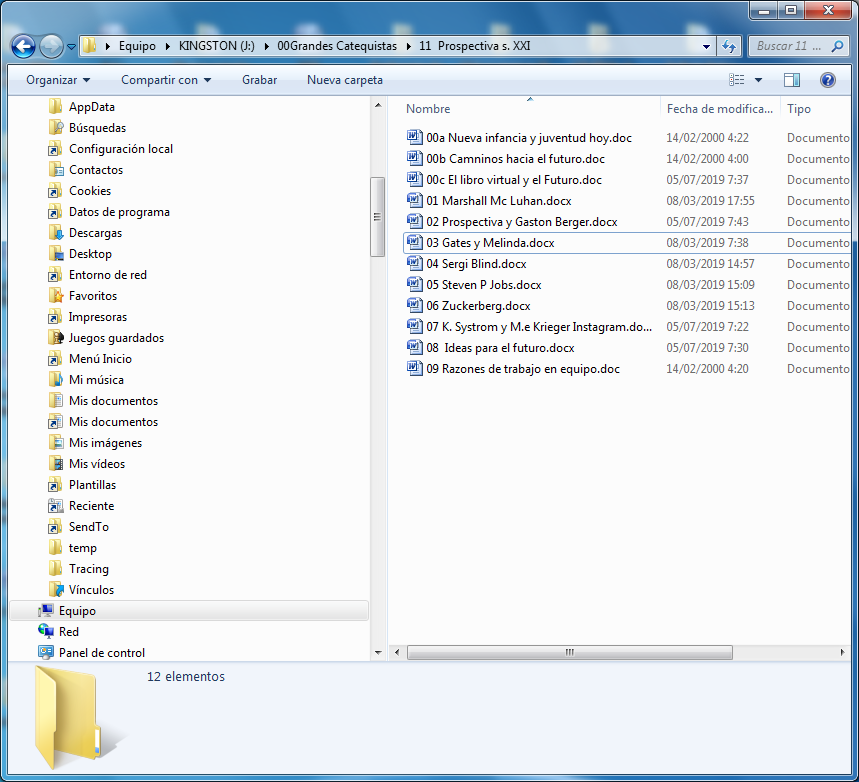 Los 100 MAS SIGNIFICATIVOSEs mera sugerencia10 de TIEMPOS PATRISTICOS  II a V0202ca0223  Tertuliano 160-2230203ca0387 S Cirilo de Jerusalén 315-3870204ca0407 S Juan Crisóstomo 344-4070206do0431 S Agustin  Hipona  380- 4310219pe0217 Clemente Alejandría 150-2170228sa0357 Osio de Córdoba 256-3570230sa0389 Gregorio Nacianceno 329-389 0229sa0379 San Basilio 330-3790232sa0397 S Ambrosio Milán 340-3970226sa0253  Orígenes 185-253    10 DE TIEMPOS MEDIEVALES   V a XI0302do0735 San Beda Venerable 672-7350303do0804 Alcuino de York 735-8040308la0610 Venancio Fortunato 536-6100310mi0754 San Bonifacio 672-754 0311mi0885 Metodio 815-885         y Cirilo  827-8950322sa0636 S Isidoro de Sevilla 599-6360327sa0987 S Adalberto de Praga 956-9870330sa1109 San Anselmo 1033-11090325sa0667 S Ildefonso  Toledo 607-6670314pe0856 Rabano Mauro 784-856 +10 de los  Ss ESCOLASTICOS. XII Y XIII0401ca1252 San Pedro  Verona 1205-12520403es1142 Pedro Abelardo1079-11420405es1280 S Alberto Magno 12016 12800408es1308 Juan Duns Scoto 1266-13080409do1274 S Tomás Aquino 1224-12740410do S  Bernardo  Claraval 1096-11530411fu1126 S Francisco  Asis 1181-12260413fu1221 Domingo Guzmán 1170-12210414fu1253  Santa Clara  Asis 1194-12530429sa1274 San Buenaventura 1221-127410 de SIGLOS HUMANISTAS. XIV Y XV0502ca1359  Pedro de Cuellar (x - 1350) 0506fu11451 Tomás de Kempis 1390-14510510fu1475 Sta Rita de Casia 1381-14750515la1479 Jorge Manrique 1440-14790516la1494 Pico Mirándola 1463-14940527pe1582 Guill/ Ockham (1280-1349).0532sa1444 Bernardino Siena 1380-14440503ca1432 Clemente Sánchez 1392-14320504ca1435  Pablo de Santa Mª 1353-14350505ca1454 Alfonso Cartagena (x – 145415 DEL S. XVI SIGLO DE ORO0601ca1543 Fr Jacobo Testera 1470-15430603ca1597 S Pedro Canisio  1521- 15970605ca1601 Gaspar Astete c 1537-160106068ca1618 Jerónimo Ripalda 1535-16180610ca1573 BartoloméCarranza 1503-15730616es1566 Honorato Juan1507-15660627mi1566 Bartolomé  Casas 1484-15660628mi1571 Andrés del Olmo 1485-15710629mi1590 Bernard/o Sahagún 1499-15900630mi1590 Fray Luis Zapata 1515 - 15900617sa1596 San Felipe de Neri 1515-15960619sa1633 Carlos Carafa 1561-16330643sa1586 Alvaro de Mendoza    x  -15860644sa1606  Toribio Mogrovejo 1538 -16060645sa1621  Roberto Belarmino 1542-162110  del SIGLO BARROCO. XVII0702ca1652 Ant.Ruiz Montoya 1585-16520706do1658 Euseb/ Nieremberg1595-16580709es1640  Juana Lestonnac 1556-16400710es1645 María Ward 1585-16450711es1648 S José de Calasanz 1556-16480715es151719 Juan B.  La Salle 1651-17190724mi1610 Francisco Solano 1549-16100725mi1628 Francisco Pareja x -  16280726mi1657 Pedro Tapia  1582-16570740sa1622 Francisco de Sales 1567-162210   TIEMPO ILUSTRADO  Siglo  XVIII0801ca1771Fr Francisco Soto 1698-17710802ca1773 Pedro Calatayud 1727 - 17730803ca1788 Manuel Denche  - 17880807ca1819 Gabriel Menéndez 1743-18190813es1840 Marc/ Champagnat 1789-18400814es1841 Gabriel Deshayes 1761-18410815es1850  G. Chaminade 1761–18500817fu1826 Andrés Coindre 1727-18260828mu1851 Ana María Rivier 1768-1851 0830mu1839 Magdalena Postel 1756-184610 DE LA RESTAURACION  silo XIX0902ca1849 S. García Mazo 1768-18490904ca1859 Luis Querbes 1792-18590910ca1896 Enrique de Osso 1840-18960916es1860 Juan  La Mennais 1780-18600919es1864 Gabriel Taborín 1789-18640922es1923 Andrés Manjon 1843-192309265 fu1885 Antonia París 1813-18850942sa1870 Antonio Mª Claret, 1807- 187009476sa1888 San Juan Bosco 1815-18880949sa1930 Merry del Val 1865-193015 DEL SIGLO XX1003ca1970 Canónigo Quinet 1879-19701004ca1971 Daniel Llorente Ob 1883-19711006ca1973 Marie Fargues1884-19731007ca1979 Joseph Colomb1902 – 19791009ca2004 François Coudreau 1916-20041011ca2012 Pierre Babin1925-20121018do1975 Andrés Jungmann 1889-19751022es1951 Rosa y Mª Agazzi         1866-1951/1870-19451023es1967 Lorenzo Milani 1923-19671031fu1971 Sant/ Alberione (1884-1971)311044mu2008 Clara Lubich 1920-20081060sa1994Tomás Morales (1908-1994)1003ca1961 Camile Quinet 1879-19611025es1961Pierre Faure 1904-19881060es1984 Tomas Morales 1908-1984